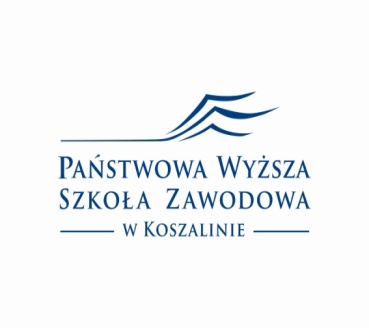 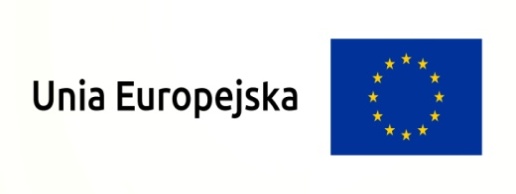 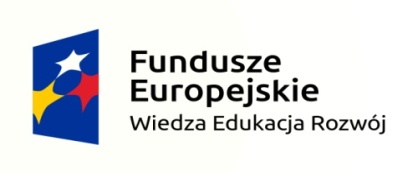 Harmonoram zajęć uczestników kursu: Arteterapia
Zadanie: Certyfikowane szkolenia zawodowe	 Grupa: C – ARTETERAPIATermin zajęćRodzaj zajęć16.05.201713.00 - 15.15 Wprowadzenie do arteterapii (3 godz.)  s.315.30 - 17.45 Podstawy historii sztuki (3 godz.)    s.318.05.201715.30 - 17.45 Podstawy historii sztuki (3 godz.)   s.20723.05.201715.45 – 19.30 Biblioterapia i bajkoterapia (5 godz.)   s. 1325.05.201713.00 - 15.15 Wprowadzenie do arteterapii (3 godz.)   s.20415.30 - 18.30 Muzykoterapia (4 godz.)    s.20430.05.201713.00 - 15.15 Sztuki plastyczne w arteterapii (3 godz.)    s.10615.30 - 17.45 Muzykoterapia (3 godz.)    s.10601.06.201715.30 - 17.00 Podstawy historii sztuki (2 godz.)   s.10506.06.201715.45 - 17.15 Podstawy historii sztuki (2 godz.)   s.10612.06.201710.30 - 15.00 Sztuki plastyczne w arteterapii (6 godz.)   s.20515.15 - 18.15 Wprowadzenie do arteterapii (4 godz.)    s.20513.06.201713.00 - 15.15 Sztuki plastyczne w arteterapii (3 godz.)   s.10615.30 - 17.45 Muzykoterapia (3 godz.)    s.10614.06.201708.00 - 10.15 Sztuki plastyczne w arteterapii (3 godz.)    s.205
10.30 - 14.15 Projekt arteterapeutyczny (5 godz.)....s.20515.00 – 18.45 Biblioterapia i bajkoterapia (5 godz.)    s.20509.10.201712.00 - 15.00 Warsztaty teatralne z elementami choreoterapii (4 godz.)15.30 - 17.45 Sztuka kształtowania przestrzeni teatralnej (3 godz.)10.10.201712.00 - 15.00 Warsztaty teatralne z elementami choreoterapii (4 godz.)
15.30 - 17.00 Sztuka kształtowania przestrzeni teatralnej (2 godz.)16.10.201712.00 - 15.00 Warsztaty teatralne z elementami choreoterapii (4 godz.)17.10.201712.00 - 14.15 Warsztaty teatralne z elementami choreoterapii (3 godz.)